INVITATION FOR BIDSNo. 2019-03MississippiRFx: 3160002875Mississippi Department of Finance and AdministrationPreapproved List of Vendors for Lawn and Landscaping Services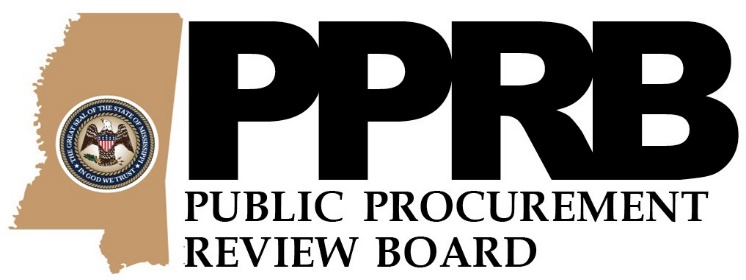 Public Procurement Review BoardOffice of Personal Service Contract Review501 North West Street, Suite 701EJackson, Mississippi 39201Contact: Catoria Martincatoria.martin@dfa.ms.govDate: April 11, 2019GENERAL INSTRUCTIONSSection 1 – AuthorityThe Public Procurement Review Board (hereinafter “PPRB”) “may establish a preapproved list of providers of various personal and professional services for set prices with which state agencies may contract without bidding or prior approval from the board” (Mississippi Code Annotated § 27-104-7(2)(i).Section 2 – PurposeThe PPRB seeks to establish a Preapproved List of Vendors (hereinafter “PVL”) for Lawn and Landscaping Services for use by state agencies (hereinafter “agencies” or “agency”) under the purview of the DFA OPSCR.  The DFA OPSCR invites bids from qualified lawn and landscaping providers for placement on the list.  After the list is established, agencies may select and contract with Vendors from the list, avoiding the need for procurement.  Contracts over $75,000.00 must be approved by the PPRB.  Vendor(s) agree to extend services under this Invitation for Bids (hereinafter “IFB”) to all authorized agencies within the geographic limits of the regions bid upon in the State of Mississippi at the same price and under the same terms and conditions offered in this PVL.Section 3 – TimelineIFB Issue Date:						April 11, 2019Questions and Requests for Clarification to DFA OPSCR Deadline:					April 26, 2019, 5:00 PM CSTAnticipated Posting of Written Answers to Questions:	May 3, 2019, 5:00 PM CSTBid Package Submission Deadline:				May 15, 2019, 10:00 AM CSTBid Opening:							May 15, 2019, 1:00 PM CSTAnticipated Date of the Notice of Intent to Award:		May 24, 2019, 5:00 PM CSTAnticipated Post-Award Debriefing Request Due Date:	May 29, 2019, 5:00 PM CSTAnticipated Post-Award Debriefing Held By Date:		June 3, 2019, 5:00 PM CSTAnticipated Protest Deadline Date:				June 4, 2019, 5:00 PM CSTSection 4 – DFA OPSCR Contact and Questions/Requests for Clarification4.1	All questions and requests for clarification must be directed by email to:Victoria James, DFA OPSCR Contract AnalystDFA’s Office of Personal Service Contract ReviewEmail:  victoria.james@dfa.ms.gov4.2	Questions and requests for clarification must be submitted via email by the deadline reflected in Section 3.4.3	All questions, requests for clarification, and answers will be published on the Department of Finance and Administration (hereinafter “DFA”) website (http://www.dfa.ms.gov/dfa-offices/personal-service-contract-review/invitations-for-bids/) in a manner that all bidders will be able to view by the date and time reflected in Section 3.  4.4	The DFA OPSCR will not be bound by any verbal or written information that is not contained within this IFB unless formally noticed and issued by the contact person.4.5	Acknowledgement of Amendments: Should an amendment to the IFB be issued, it will be posted on the DFA website (http://www.dfa.ms.gov/dfa-offices/personal-service-contract-review/invitations-for-bids/) in a manner that all bidders will be able to view. Further, bidders must acknowledge receipt of any amendment to the solicitation by signing and returning the amendment with the bid package, by identifying the amendment number and date in the space provided for this purpose on the bid form, or by letter. The acknowledgment should be received by the DFA OPSCR by the time and at the place specified for receipt of bids as reflected in Section 11.2. It is the bidder’s sole responsibility to monitor the website for amendments to the IFB.Section 5 – Scope of Services5.1	The Contractor shall furnish all labor, material, supplies, vehicles, equipment, tools, skills, and supervision necessary for the satisfactory completion of all lawn and landscaping services specified.  The equipment and materials provided by the Contractor shall remain the property of the Contractor.  Professional lawn and landscaping services include, but are not limited to, litter, leaves, and debris pick up and removal prior to mowing (cups, napkins, bags, etc.); branch removal and placement in designated location (Contracting Agency to haul away); lawn mowing of all grass areas; grass border trimming or edge trimming of lawn adjacent to curbs, sidewalks, pavement, driveways, parking areas, buildings, property lines, etc.; string trimming around posts, fences, trees, monuments, hedges, planter beds, mulched areas, etc.; blowing all trimmings, leaves, clippings, and debris off of roadway, sidewalks, paths, walkways, pavilions, parking lots, and other surfaces or areas (Do not blow onto streets or into storm drains); shrub bed maintenance (weed removal and removal of litter); pruning; and notify Contracting Agency of any safety issues and waste debris or large illegally dumped materials.  Each time work is performed, the Contractor must check in and out with the Agency representative.5.2	All lawn and landscaping services must be performed at the Contracting Agency’s convenience so as not to interrupt its normal operations.  Services may be provided at a large range of facilities.  Each agency may have more than one location in different regions of the State.  Contractor may be required to perform the lawn and landscaping services outside of the Contracting Agencies’ regular business hours.  Most agencies operate on a Monday – Friday, 8:00 AM to 5:00 PM business hours schedule.  Contractor personnel may be required to sign-in and sign-out at state facilities.  Security provisions for all state facilities must be strictly observed. All Contractor personnel must be uniformed or have visible identification at all times. Contractor personnel may be required to provide photographic identification for inspection upon entering state facilities and/or grounds. The Contractor is advised that for all state facilities, Contractor personnel shall strictly abide by all state policies and procedures at all times. Deviations from these policies by the Contractor or its personnel will not be tolerated and will be considered grounds for contract termination. 5.3	The PVL will be region-specific.  The services may be provided in eight different regions of the state, including: (1) North Delta; (2) Northeast; (3) South Delta; (4) East Central; (5) Central; (6) Pinebelt; (7) Southwest; and, (8) Coastal.  There will be a separate PVL for each of these regions.  (See Attachment A for a map showing the regions and a listing of counties in each region.)  Bidders may bid to provide services in one or more regions, or they may bid on all regions.  Bidders placing bids on more than one region should submit a complete and separate bid package for each region and mail or deliver in a separate sealed envelope for each region bid.  To bid on a region, bidders must complete the Bid Package and certify that they can provide services for the entire region. For each region, the lowest qualified bidders will be added to the PVL.  (See 6.1 below.)  Being placed on the PVL does not guarantee contracts will be issued.5.4	Detailed scope and specific requirements of the work required will be provided by the Contracting Agency when a Vendor on the PVL is selected for consideration with respect to a specific project or need.  Such scope and requirements will include, but are not limited to, description of work activities, definition of particular deliverables, time frames, and budget parameters.  All lawn and landscaping services must equal or exceed the specifications listed.  The absence of detailed specifications or the omission of a detailed description shall be recognized as meaning that only the best commercial practices are to prevail and that only first quality equipment and workmanship are to be used.Section 6 – Basis for Award6.1	The DFA OPSCR intends to make awards to all responsive and responsible bidders per region, ranked in relation to the lowest costs.  To determine which bids are lowest, the prices by a bidder for a particular region will be averaged.  After averaging, the lowest, averaged bids will be placed on the list for that region.  The winning bidders’ bids will be ranked according to the lowest, second lowest, third lowest price, etc.  (See Attachment B for an example of how bids will be averaged, winning bidders chosen for a region, and winning bidders ranked.  This is for illustrative purposes only.6.2	A Contracting Agency is encouraged, but not required, to contact the lowest priced preapproved Vendor for the lawn and landscaping service or services needed.  If that Vendor is unable to supply the service, the Contracting Agency may contact the next lowest priced Vendor.  If that Vendor cannot supply the service, the Contracting Agency may contact the third lowest priced Vendor and so on and so forth.6.3	Vendors bidding on more than one region may bid different rates in different regions.Section 7 – Contract Deliverables7.1	Upon execution of a contract with a Contracting Agency, Vendors on the PVL shall, with respect to all lawn and landscaping services provided to a Contracting Agency:7.1.1	Assign a Contractor Account Representative to work directly with the Contracting Agency Representative;7.1.2	Maintain a sufficient pool of qualified Contractor personnel large enough to meet the Contracting Agency’s needs; included in the workforce shall be a competent supervisor or crew foreman.  Contractor’s supervisor or crew foreman shall have control of all work crews assigned to perform work under contracts resulting from this IFB; is expected to be on-site during times when work crews are assigned to perform; and shall report without delay any damage to Contracting Agency property.  In addition to directing the daily activities of the Contractor’s employees, the Contractor’s supervisor or crew foreman shall be responsible for security issues with the lawn care staff, equipment, and supplies.7.1.3	Provide all labor, materials, supplies, vehicles, equipment, tools, skills, and supervision necessary for the satisfactory completion of all lawn and landscaping services.  The equipment and materials provided by the Contractor shall remain the property of the Contractor. All materials, equipment, etc., used in the provision of these services shall comply with industry standards and all Occupational Safety Hazards Act (hereinafter “OSHA”) safety requirements.  Further, that all costs necessary to bring the materials, equipment, etc. into compliance with aforementioned requirements shall be borne solely by the Vendor. 7.1.4	Provide all lawn and landscaping services as needed and/or scheduled by the Contracting Agency during the hours specified by the Contracting Agency.7.1.4.1	The Contractor and Contracting Agency shall develop a schedule of services.  Failure to maintain the schedule without concurrence of the Contracting Agency shall be considered a service deficiency.  Failure to deliver satisfactory services may be considered default.  The service schedule may be changed to meet the Contracting Agency’s needs when mutually agreed upon by both parties.  The Contractor shall coordinate with the Contracting Agency to schedule service times and dates.  Schedule may be adjusted at any time by the Contracting Agency to better complement the Contracting Agency’s requirements and to accommodate unexpected schedule changes and/or added events.  The Contracting Agency may suspend the schedule during periods of dry weather or wet weather conditions.  7.1.4.2	If the Contractor fails to adhere to the lawn and landscaping service schedule, or if the Contractor fails to satisfactorily provide the prescribed service to all or any service area, the Contracting Agency will inform the Contractor, and the Contractor shall complete corrective action within twenty-four (24) hours.  No payment shall be made to the Contractor until all deficiencies have been corrected.  If the Contractor exhibits a pattern of non-performance as shown by repeated deficiencies, the Contracting Agency may terminate the contract without further obligation to the Contractor. (Contracting Agency may elect to use the form included as Attachment G, Lawn and Landscaping Services Contract Discrepancy Report.)7.1.4.3	The Contractor shall respond to all lawn and landscaping services requests within a twenty-four (24) hour period.  7.1.4.4	Time between routine services shall vary based on precipitation patterns, temperature, and season.  The frequency of mowing will be as needed, and the schedule will vary at the Contracting Agency’s discretion as a result (i.e., the frequency of mowing will decrease during a drought; while extra mowing may be required in wet periods).    7.1.5	Contractor shall maintain the grounds in a neat and clean condition.  The grounds include all lawn areas, under shrubs and trees, and all shrubbery or planter beds.  Professional lawn and landscaping services include, but are not limited to:7.1.5.1	Debris Removal Requirements.  Prior to mowing, the Contractor shall be responsible for the collection and removal of all litter and debris to include, but not limited to, any foreign material (cups, napkins, bags, etc.), garbage, leaves, dead branches, lumber, tires, appliances, and mattresses.  The litter shall be legally discarded off-site at a reputable landfill/waste facility.  There shall be no debris and/or litter left at the curb.  Any debris that requires special handling shall be collected and moved to a designated location or area identified by the Contracting Agency to haul away.  Contractor shall notify the Contracting Agency of any safety issues and waste debris or large illegally dumped materials.7.1.5.2	Mowing Requirements.  Contractor shall be responsible for the lawn mowing of all grass areas in accordance to the height standards set by the Contracting Agency.  Contractor shall mow all grass areas to a continuous height, as dictated by rainfall accumulation and effect on growth.  Mowing heights shall be measured with mower on a flat, paved surface.  A high quality cut shall be provided using mowers with sharp cutting edges.  Mowing shall be accomplished in such a manner as not to damage property, trees, shrubs, signs, or other appurtenances.  Contractor shall remove minor obstacles or obstructions from areas to be mowed and replace when finished.  When mowing around vehicles the Contractor shall mow in directions as to keep grass clippings off the vehicles.  Deflective guards shall be in place during mower operations.  Grass clippings thrown or blown onto paved areas must be removed.  Grass clippings shall be removed when they are excessive, clump, or are such as to negatively impact the health of the lawn.  Bunches and rows resulting from mowing shall be removed or raked out.  Discharge from mowers does not need to be collected, but it must be evenly distributed (i.e., no clumping or rows left by mowers).7.1.5.3	Trimming and Edging Requirements.  All grass under and around trees, shrubs, picnic tables, fences, poles, posts, signage, walls, building foundations, monuments, rocks, sprinkler heads, valves, HAV systems, planter beds, mulched areas, property lines, asphalt or concrete paved areas, curbs, sidewalks, walkways, driveways, ramps, garbage rack enclosures, or any other permanent structure or obstacle shall be trimmed to match the height and appearance of the surrounding mowed grass.  Vegetation in banks, ditches, or any other area not accessible by mower that is within grounds location being mowed must also be trimmed each time the area is mowed.  Trimming may be accomplished by hand clipping or by using “weed eater” type equipment.  Any trees, shrubs, or grass areas that are killed by trimming operation shall be replaced by the Contractor; and any structure damaged by the trimming operation shall be repaired or replaced by the Contractor.  Edging adjacent to all asphalt or concrete paved areas, such as but not limited to entrances to buildings, curbs, sidewalks, walkways, and driveways.  Trimming and edging operations shall be done the same day as grass cutting.  Grass cutting shall not be considered complete until all trimming and edging operations are accomplished.    7.1.5.4	Blowing Requirements.  Contractor shall remove all trimmings, leaves, and clippings off of roadway, sidewalks, paths, walkways, entrance areas, pavilions, dumpster areas, parking lots, and other surfaces or areas.  Grass clippings and trimmings shall be removed from sidewalks and other paved areas the same day the grass are cut.  Contractor shall not blow litter, leaves, and other debris onto streets, adjacent streets, or into storm drains.  Grass cutting shall not be considered complete until all blowing operations are accomplished.7.1.5.5	Planter and Shrub Bed Maintenance. Contractor shall ensure all mulched plant bed areas are consistently kept weed-free.  Remove old mulch and replenish mulch as requested by the Contracting Agency.  Contracting Agencies may occasionally purchase mulch for the Contractor to spread or annuals, perennials, or shrubs for the Contractor to plant.7.1.5.6	Pruning Requirements.  Before the growing season Contractor shall shape, prune, and trim small trees and ornamental plantings, including shrubs, and remove all debris to a designated location or area identified by the Contracting Agency to haul away.  Contractor will trim and shape all shrubbery, prune dead, broken, and diseased wood or branches from small trees and ornamental plantings, and remove “sucker shoots” from all deciduous trees.  There shall be no debris and/or litter left at the curb.  While litter shall be legally discarded off-site at a reputable landfill/waste facility at the Contractor’s expense, any debris that requires special handling shall be collected and moved by the Contractor to a designated location or area identified by the Contracting Agency to haul away.  Contractor shall notify the Contracting Agency of any safety issues and waste debris or large illegally dumped materials.7.1.5.7	Aeration Requirements.  All appropriate lawn areas shall be aerated once a year in the spring, excluding ball field areas and embankment areas.7.1.5.8	Weed/Disease Control.  Contractor shall remove grass and weeds from cracks in all sidewalks, curbs, parking areas, graveled areas, asphalt or concrete paved areas, and around the building perimeters.  Fenced areas shall be cleaned of all weeds and vines.  7.1.5.9	Lawn Maintenance.  Contractor shall fill in holes in the lawn with topsoil, reseed bare areas with seed that is appropriate to area seeded (sun, shade, or mixture thereof), apply initial watering for successful germination, and overseed all grassy areas once a year, in the fall, excluding ball field areas and embankment areas. If seed is required, it will be provided by the Agency.7.1.6	Be responsible for any damage to the facilities, building, interior, or their approaches in provision of lawn and landscaping services and shall be held responsible for replacing or repairing any damage due to negligence on the part of the Contractor or Contractor personnel to any person(s) and/or property.  The Contractor shall replace and repair any damage to any building or property, including but not limited to the replacement of any damaged finished surfaces (sidewalks, curbs, etc.) caused by performance of the lawn and landscaping services.  Contracting Agency may withhold payment or make such deductions as deemed necessary to ensure reimbursement or replacement for loss or damage to property.  Contractor shall take all necessary precautions to reduce or eliminate damage to irrigation system.  7.1.7	Abide by all State and/or agency policies, procedures, ordinances, and/or laws pertaining to the Contracting Agency’s operation at all times, including but not limited to the items listed below. Deviations from these policies by the Contractor or its personnel will not be tolerated and will be considered grounds for contract termination. 7.1.7.1	All state facilities are non-smoking; the Contractor and its personnel must adhere to this requirement.  The use of tobacco products is prohibited, except within designated smoking areas.7.1.7.2	It is illegal to have in one’s possession any illegal drug or alcoholic beverage while on state property.  Contractor personnel shall not consume any illegal or illegally obtained drug or alcoholic beverage while on duty.7.1.7.3	The Contractor’s personnel should refrain from using foul, abusive, or profane language on state property.7.1.7.4	The Contractor’s personnel shall not flirt or fraternize with Agency personnel or any visitor at the Agency.7.1.7.5	Contractor’s personnel shall not solicit or otherwise interfere with the work of the Contracting Agency employees.7.1.7.6	Contractor’s personnel shall not engage in personal activities (such as, but not limited to texting, personal phone calls, reading magazines, etc.) while on the job, and shall comply with the Agency’s restrictions regarding visitation with friends, family members or acquaintances while on the job.7.1.7.7	The Contracting Agency reserves the right to inspect and search all Contractor personnel and/or vehicles anytime while on facility grounds.7.1.7.8	Contractor personnel are required to sign-in and sign-out at most state facilities.  Security provisions for all state facilities must be strictly observed.7.1.7.9	Contractor personnel may be required to provide photographic identification for inspection upon entering state facilities and/or grounds.  Contractor identification badges, personal identification of the individual employee, and/or visitor badges shall be worn and clearly visible while on state property.  7.1.8	Perform all services provided in the contract between the Contractor and the Contracting Agency in accordance with customary and reasonable industry standards as well as in strict conformance to all laws, statutes, and ordinances and the applicable rules, regulations, methods and procedures of all government boards, bureaus, offices, and other agencies.  The Contractor shall be responsible for the complete performance of all work; for the methods, means, and equipment used; and for furnishing all materials, tools, apparatus, and property of every description used in connection therewith.  No statement within this IFB shall negate compliance with any applicable governing regulation.  The absence of detailed specifications or the omission of a detailed description shall be recognized as meaning that only the best commercial practices are to prevail and that only first quality materials and workmanship are to be used.7.2	Contractors shall also:7.2.1		Comply with all federal and state employment laws;7.2.2	Administer and maintain all employment and payroll records, payroll processing, and payment of payroll checks and taxes, including the deductions required by State, Federal, and local laws such as social security and withholding taxes for their business and employees;7.2.3	Make all unemployment compensation contributions as required by federal and state law(s) and process claims as required; 7.2.4	Provide qualified, competent, well-trained, drug-free, and appropriately dressed contract worker(s) and/or employee(s) to perform the duties required; proper dress shall include long pants (slacks) and shirts or blouses with sleeves (short or long).  Shirts and blouses shall remain buttoned.  Clothing should be appropriate for weather conditions.  Examples of clothing not considered appropriate shall include tank tops, shirts with no sleeves, shirts with cut out sleeves, shirts with sleeves rolled up to the shoulder, shorts, and flagging vests with no shirts.7.2.5	Accurately describe the job duties required to its contract worker(s) and/or employee(s);7.2.6	Properly manage and supervise its contract worker(s) and/or employee(s);7.2.7	Handle disciplinary matters promptly and prohibit contract worker(s) and/or employee(s) from approaching Contracting Agency staff for assistance with their own management or supervisory issues;7.2.8	Remove from duty any contract worker(s) and/or employee(s) not properly and fully performing his/her duties;7.2.9	Communicate with and provide all required and/or necessary reports to the Contracting Agency Representative;7.2.10	Ensure that the contract worker(s) and/or employee(s) report to work at the time and place specified by the Contracting Agency; and,7.2.11	Replace immediately, at no additional expense to the Contracting Agency, any contract worker(s) and/or employee(s) not performing satisfactorily. 7.2.12	Contractor must provide an annual usage report to the DFA OPSCR detailing the contract numbers and total amounts associated with each agency contract until this preapproved vendor list expires.7.3	The Contracting Agency shall:7.3.1	Extend all necessary cooperation in scheduling lawn and landscaping services;7.3.2	Designate a Contracting Agency Representative who will be the point of contact for the Contractor Account Representative during the contract period; and,7.3.3	Has the right to suspend the schedule during periods of dry weather or wet weather conditions in its sole discretion.Section 8 – Minimum Bidder Qualifications to be Deemed Responsible 8.1	Bidder/Contractor must have been in business and provided lawn and landscaping services similar in requirements and scale to those described in this IFB for a minimum of two (2) years.8.2	Contracting Agencies may have additional minimum requirements, including specific certifications, licenses, designations, and/or trainings pertinent to the Contracting Agency’s operations.  Examples include, but are not limited to, the following:  valid Mississippi driver’s license; successful drug test passage; and completion of specialized training.  If required, the Contractor must provide copies of the certifications, licenses, designations, etc., to the Contracting Agency.  All certifications and licenses should be current and maintained in accordance with the contract.8.3	Bidder should maintain an office in each region bid, or if bidder does not have an office in the region, bidder must explain how it will service the region bid on the Bid Cover Sheet (Attachment C) and must provide all the required information for each region bid, for verification purposes.	 8.4	These minimum qualifications are in addition to a minimum score of six on the Reference Score Sheet (Attachment F) from reference interviews by the DFA OPSCR with two bidder references (for a total minimum  required score of twelve), as well as all other requirements of this IFB.  (See Section 11.1.3 and Attachments D and E.)Section 9 – DurationVendors added to the PVL will remain on the list until June 30, 2022, at which time the list will expire.  However, if a Contracting Agency enters into a contract with a preapproved Vendor prior to the expiration date of June 30, 2022, that contract may be renewed at the same rates listed on the PVL until June 30, 2024. Prices submitted in response to the IFB will remain firm, valid, and renewable until June 30, 2024, except that a bidder may raise prices to reflect a rise in the federal minimum wage, but only to the extent of the actual minimum wage increase.Section 10 – Removal from PVL of Vendors of Lawn and Landscaping ServicesVendors added to the PVL may be removed from the list for cause by the PPRB or added to the debarment list pursuant to Section 5-101, Debarment or Suspension, of the Mississippi Office of Personal Service Contract Review Rules and Regulations as updated and replaced by PPRB. Vendor’s failure to honor submitted rates through June 30, 2024 may result in removal from the PVL and/or debarment. Section 11 – Bid Submission Requirements11.1	Submission Format	The bid package must be sealed and must contain the following:11.1.1	Bid Cover Sheet (Attachment C).11.1.2	Bid Form (Attachment D) – all pricing must be submitted on the bid form.  Failure to complete and/or sign the bid form may result in bidder being determined nonresponsive. Vendor must indicate how much is changed “per man hour” for each person working. 11.1.3	References (Attachment E) – each bidder must furnish a listing of at least three (3) trade references along with the contact person, address, and phone number for each. These references must be familiar with the bidder’s abilities in the areas involved with this solicitation. DFA staff will use these references to determine the bidder’s ability to perform the services. It is the responsibility of the bidder to ensure that the reference contact information is correct and current. DFA staff will not track down references.  Bidders should verify before submitting their bid that the contact person and phone number are correct for each reference. DFA staff must be able to reach two (2) references for a bidder within two (2) business days of bid opening to be considered responsive. Further, the bidder must score a minimum of six (6) points on each Reference Score Sheet which will be used by the DFA staff when interviewing the two (2) references (for a total minimum scoring requirement of twelve (12) points) to be considered responsive and/or responsible.  (See Section 8.4 and Attachments E and F.)  Only bidders who are found responsive and responsible will have their bids considered. Bidder may submit as many references as desired. The DFA OPSCR will begin contacting references at the top of the list and will continue down the list until they have completed Reference Score Sheets for two (2) references. After two (2) score sheets are completed, the reference check process will end.   11.2	Submission Requirements11.2.1	Bidders placing bids on more than one region should submit a complete and separate bid package for each region and mail or deliver in a separate sealed envelope for each region bid.11.2.2	The original and one copy of the bid package shall be signed and submitted in a sealed envelope or package to 501 North West Street, Suite 701E, Jackson, MS 39201 no later than, 10:00 AM CST, Wednesday, May 15, 2019 1:00 PM CST.  (Also see, 11.2.4. and 11.2.12.)11.2.3	Timely submission of the bid package is the responsibility of the bidder. Bids received after the specified time will be rejected and shall remain unopened in the procurement file.11.2.4	The envelope or package shall be marked with the bid opening date and time, and the number of the IFB (1:00 PM CST, Wednesday, May 15, 2019; No. 2019-03).11.2.5	The time and date of receipt will be indicated on the envelope or package by the DFA OPSCR.11.2.6	Each page of the bid form and all attachments shall be identified with the name of the bidder.11.2.7	Failure to submit a bid on the bid form provided will be considered cause for rejection of the bid.  Modifications or additions to any portion of the bid document may be cause for rejection of the bid.11.2.8	The DFA OPSCR reserves the right to decide, on a case-by-case basis, whether to reject a bid with modifications or additions as non-responsive.11.2.9	As a precondition to bid acceptance, the DFA OPSCR may request the bidder to withdraw or modify those portions of the bid deemed nonresponsive that do not affect quality, quantity, price, or delivery of the service.11.2.10	Any bidder claiming that its response contains information exempt from the Mississippi Public Records Act (Mississippi Code Annotated §§ 25-61-1 et seq., and § 79-23-1), shall segregate and mark the information as confidential and provide the specific statutory authority for the exemption.11.2.11	All bid packages must be received by DFA OPCSR no later than 10:00 AM CST, Wednesday, May 15, 2019.  Bids submitted via facsimile (faxes) will not be accepted. It is suggested that if a bid is mailed to DFA OPSCR, it should be posted in certified mail with a return receipt requested. The only acceptable evidence to establish the date of mailing is the U.S. Postal Service postmark on the wrapper or on the original receipt from the U.S. Postal Service. If the postmark does not show a legible date, the contents of the envelope or package shall be processed as if mailed late. “Postmark” means a printed, stamped, or otherwise placed impression, exclusive of a postage meter impression, that is readily identifiable without further action as having been supplied and affixed by the U.S. Postal Service on the date of mailing. Bidders should request postal clerks to place a hand cancellation postmark (often called a bull’s eye) on both the receipt and the envelope or wrapper. DFA OPSCR will not be responsible for mail delays or lost mail.11.2.12	Sealed bids should be mailed or hand-delivered to and labeled as follows:Lawn and Landscaping Services PVLBid No. 2019-03Region:  _________________________________Opening Date:  1:00 PM CST, Wednesday May 15, 2019Mississippi Department of Finance and AdministrationOffice of Personal Service Contract ReviewAttention: Catoria Martin501 North West Street, Suite 701EJackson, Mississippi 39201SEALED BID – DO NOT OPENSection 12 – Bidder CertificationThe bidder agrees that submission of a signed bid form is certification that the bidder will accept an award made to it as a result of the submission.Section 13 – DebarmentBy submitting a bid, the bidder certifies that it is not currently debarred from submitting bids for contracts issued by any political subdivision or agency of the State of Mississippi or federal government and that it is not an agent of a person or entity that is currently debarred from submitting bids for contracts issued by any political subdivision or agency of the State of Mississippi or federal government.Section 14 – Registration with Mississippi Secretary of StateBy submitting a bid, the bidder certifies that it is registered to do business in the State of Mississippi as prescribed by Mississippi law and the Mississippi Secretary of State or, if not already registered, that it will do so within seven (7) business days of being notified by the DFA OPSCR that it has been placed on the PVL.  Section 15 – Insurance15.1	Each successful bidder shall maintain insurance which, at a minimum, shall include the following types of insurance and coverage limits:Workers’ Compensation – as required by the State of Mississippi; and,Comprehensive General or Commercial Liability – at least $500,000 each occurrence for bodily injury, personal injury, accidental death, and property damage with the State of Mississippi added as an additional insured. 15.2	Each successful bidder and/or the carrier may be required to maintain the following types of insurance with coverage limits as identified and required by the Contracting Agency:Motor Vehicle Liability Insurance covering all vehicles, owned or otherwise, used in the contract work with limits of at least $500,000 per occurrence for injuries including accidental death to any person and subject to the same limit for each person for any one accident involving two or more person; andMotor Vehicle Property Damage Insurance covering all property damage by vehicle with limits of $250,000. All insurance policies will list the State of Mississippi as an additional insured and upon request, the Vendor will provide copies of any insurance documentation to the Contracting Agency.All insurance policies shall be issued by companies authorized to do business under the laws of the State of Mississippi, meaning insurance carriers must be licensed or hold a Certificate of Authority from the Mississippi Department of Insurance.The Contracting Agency may reserve the right to request from carriers, certificates of insurance regarding the required coverage.Agencies may require greater limits and will negotiate with Vendors regarding the same. THIS IS THE ONLY NEGOTIABLE CONTRACT TERM.Section 16 – Bid OpeningBid opening will be open to the public; however, this will include opening, reading, and listing the bid price on each bid only. No discussions will be entered into with any bidder as to the quality or provisions of the specifications, and no award will be made either stated or implied at the bid opening.Section 17 – Award NotificationAwards for this procurement will be posted on the DFA website at http://www.dfa.ms.gov.  Bidders will be notified via e-mail of the awards. Additionally, a letter will be sent to all bidders.  Section 18 – Procurement Methodology18.1	Restrictions on Communication with PPRB and DFA StaffAt no time shall any bidder or its personnel contact, or attempt to contact, any PPRB or DFA staff regarding this IFB except the contact person as set forth and in the manner prescribed in Section 4. 18.2	Cost of Preparing BidThe PPRB and DFA accept no responsibility for any expense incurred by any bidder in the preparation and presentation of a bid. Such expenses shall be borne exclusively by the bidder.18.3	Independent Price DeterminationBy submitting a bid, the bidder certifies that the prices submitted in response to the solicitation have been arrived at independently and without, for the purpose of restricting competition, any consultation, communication, or agreement with any other bidder or competitor relating to those prices, the intention to submit a bid, or the methods or factors used to calculate the bid.  The prices quoted shall be inclusive of, but not limited to the following:  all required equipment/material; all required insurance; all required overhead; all required profit; all required vehicles; all required fuel; and, all required licenses, certifications, fees, or permits.18.4	Rejection of BidsA bid response that includes terms and conditions that do not conform to the terms and conditions in the IFB document is subject to rejection as non-responsive. Further, submission of a bid form that is not complete and/or signed is subject to rejection as non-responsive. DFA staff reserves the right to permit the bidder to withdraw nonconforming terms and conditions from its bid response prior to a determination by DFA staff of non-responsiveness based on the submission of nonconforming terms and conditions. Furthermore, if a bidder’s price is substantially higher than those of other bidders, meaning those in excess of a twenty-five percent (25%) differential, the bidder’s price will be deemed non-responsive.18.5	Withdrawal of Bid18.5.1	If a bid is substantially lower than those of other bidders, a mistake may have been made.18.5.2	A bidder may withdraw its bid from consideration if certain conditions are met:The bid is submitted in good faith;The price bid is substantially lower than those of other bidders because of a mistake;The mistake is a clerical error, not an error of judgment; and,Objective evidence drawn from original work papers, documents, and other materials used in the preparation of the bid demonstrates clearly that the mistake was an unintentional error in arithmetic or an unintentional omission of a quantity of labor or material.18.5.3	To withdraw a bid that includes a clerical error after bid opening, the bidder must give notice in writing to the DFA’s staff of its claim of right to withdraw a bid. Within two business days after the bid opening, the bidder requesting withdrawal must provide to the DFA staff all original work papers, documents, and other materials used in the preparation of the bid. 18.5.4	A bidder may also withdraw a bid, prior to the time set for the opening of bids, by simply making a request in writing to the DFA OPSCR. No explanation is required.18.6	Post-Award DebriefingA bidder, successful or unsuccessful, may request a post-award debriefing, in writing, by U.S. mail or electronic submission. The written request must be received by the Director of the DFA OPSCR within three (3) business days of notification of the contract award. A post-award debriefing is a meeting and not a hearing; therefore, legal representation is not required. A debriefing typically occurs within five (5) business days of receipt of the request. If a bidder prefers to have legal representation present, the bidder must notify the Director of the DFA OPSCR in writing and identify its attorney by name, address, and telephone number. DFA OPSCR will schedule and/or suspend and reschedule the meeting at a time when a Representative of the Office of the Mississippi Attorney General can be present.For additional information regarding Post-Award Debriefing, as well as the information that may be provided and excluded, please see Section 7-114 through 7-114.07, Post-Award Vendor Debriefing, of the Mississippi Office of Personal Service Contract Review Rules and Regulations as updated and replaced by PPRB. 18.7	Protest of AwardAny actual or prospective bidder who is aggrieved in connection with this solicitation or the outcome of this IFB may file a protest with the Director of DFA OPSCR.  The protest shall be submitted on or before Tuesday, June 4, 2019, 5:00 PM CST, in writing after such aggrieved person or entity knows or should have known of the facts giving rise thereto.  The written protest letter shall contain an explanation of the specific basis for the protest.  All protests must be in writing, dated, signed by the bidder or an individual authorized to sign contracts on behalf of the protesting bidder, and contain a statement of the reason(s) for protest, citing the law(s), rule(s) and regulation(s) or procedure(s) on which the protest is based. The written protest letter shall contain an explanation of the specific basis for the protest. The protesting bidder must provide facts and evidence to support the protest. A protest is considered filed when received by the Director of DFA’s OPSCR via either U.S. mail, postage prepaid, or by personal delivery. Protests filed after Tuesday, June 4, 2019, 5:00 PM CST, will not be considered. Section 19 – Required Contract Terms and ConditionsAny contract entered into with a Contracting Agency pursuant to a Vendor/bidder being placed on the PVL shall have the required clauses found in Attachment G and those required by the Mississippi Office of Personal Service Contract Review Rules and Regulations as updated and replaced by PPRB.Section 20 – Optional Contract Terms and ConditionsAny contract entered into with a Contracting Agency pursuant to a Vendor/bidder being placed on the PVL may have, at the discretion of the Contracting Agency, the optional clauses found in Attachment I and those within the Mississippi Office of Personal Service Contract Review Rules and Regulations as updated and replaced by PPRB.Section 21 – Note to Agencies and VendorsAgencies are cautioned that this procurement may not comply with guidelines from outside funding sources such as the federal Government or various grants. It is the Contracting Agency’s responsibility, when using such funding sources, to verify that this IFB meets all state and federal procurement requirements. This procurement does not replace currently active service contracts, and agencies will not be asked to terminate their current contracts. Agencies do not have to contract with the Vendors on the PVL; however, using Vendors from the list will eliminate the need for procurement.Section 22 – Mississippi Department of Finance and Administration WebsiteThis IFB, questions and answers concerning this IFB, and the PVL of Vendors for Lawn and Landscaping Services will be posted on the DFA website at http://www.dfa.ms.gov/dfa-offices/personal-service-contract-review/invitations-for-bids/Section 23 – AttachmentsThe attachments to this IFB are made a part of this IFB as if copied herein in words and figures.INTENTIONALLY LEFT BLANKATTACHMENT A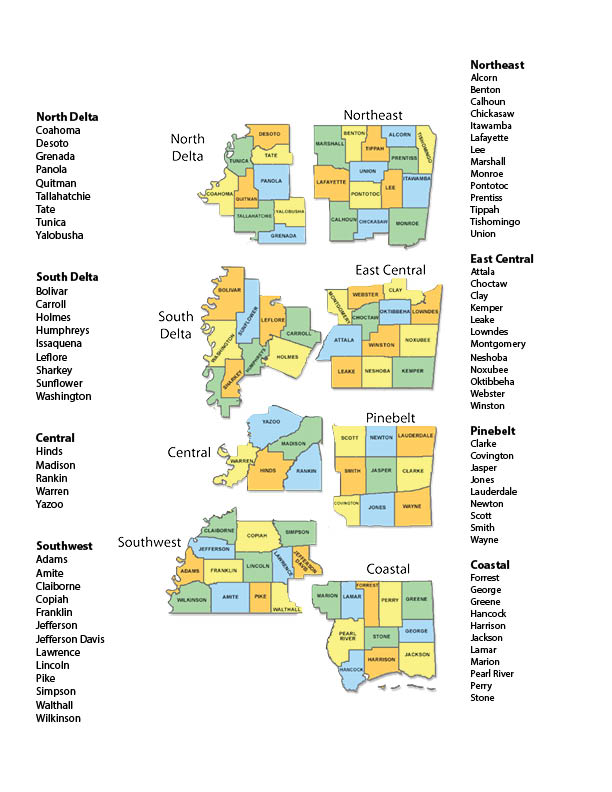 ATTACHMENT BIllustrative Example of Awarding Placement on Preapproved Vendor List and Ranking of Bids per FormatUnit cost will be totaled and averaged per company.  After averaging, the lowest responsive and responsible, averaged bids will be placed on the list for that region and ranked according to the lowest, second lowest, third lowest price, so on and so forth.Example Bid for lawn and landscaping services for Costal Region:  The example costs may not reflect actual rates on current contracts and may be higher or lower than current rates.  This information should not be relied upon when submitting a bid.Services to be provided in Region: Coastal___________________________	Company AThe pricing quoted shall be inclusive of, but not limited to the following:All required equipment/material;All required insurance;All required overhead; All required profit;All required vehicles;All required fuel, mileage, and travel time;All required labor per man-hour and supervision;The cost of any business and professional licenses, permits, or fees; and,Any and all other costs.All pricing for lawn and landscaping services should include all associated costs with no additional or hidden fees.  *A bidder may use n/c to indicate no charge for a unit item; however, bidders must submit a bid on each a la carte item and package option listed.Company A averaged bid price is $28.22.Bidder		Average Bid PriceCompany A		$28.22Company B		$26.85Company C		$21.00Company D		$25.34Company E		$18.75Bidders Placement on PVL:  Company E, Company C, Company D, Company B, Company ABidders Placement ranked lowest to highest.INTENTIONALLY LEFT BLANKATTACHMENT CBID COVER SHEETThe Public Procurement Review Board, on behalf of the State of Mississippi, plans to develop a Preapproved List of Vendors of Providers for Lawn and Landscaping Services, and invites your bid.Services listed above will be provided by region. See map of regions in Attachment A.Bids are to be submitted to the address as listed in Section 11.2.12 of this IFB, on or before, Wednesday, May 15, 2019, 10:00 AM CST. Name of Company:  ____________________________________________________________Quoted By: ___________________________________________________________________Signature:  ____________________________________________________________________Address:  _____________________________________________________________________City/State/Zip:  ________________________________________________________________Telephone:  ___________________________________________________________________Fax Number:  _________________________________________________________________E-Mail Address:  ______________________________________________________________Name and phone number of Company Representative to be contacted by Agencies seeking to contract for services pursuant to this IFB:  ______________________________________In addition to providing the above contact information, please answer the following questions regarding your company:What year was your company started? ______________________________________________How many years and/or months has your company been in business of performing the services called for in this IFB?  ___________________________________________________________Please provide the physical location and mailing address of your company’s home office, principal place of business, and place of incorporation. _________________________________ ____________________________________________________________________________________________________________________________________________________________If your company is not physically located in the region, how will you supply lawn and landscaping services to agencies in the region? ____________________________________________________________________________________________________________________________________________________________________________________________________Is your company currently for sale or involved in any transaction to expand or to become acquired by another business entity?  If yes, please discuss the impact both in organizational and directional terms. _______________________________________________________________________________________________________________________________________________________________________________________________________________________________________________________________________________________________________________________________________________________________________________________List all licenses or permits your company possesses that are applicable to performing the services required in this IFB.   ________________________________________________________________________________________________________________________________________________________________________________________________________________________For how many customers has your company provided lawn and landscaping service in the past two years? Please include the dates, the size of the area maintained, and the annual amount of the billing to each customer. _________________________________________________________ ____________________________________________________________________________________________________________________________________________________________What is the largest customer your company has provided lawn and landscaping service for in the past two years?  Please include the annual amount of the billing.  _________________________  ____________________________________________________________________________________________________________________________________________________________Describe any specific services which your company offers along with any specialized experience, certification, and/or education of your current staff.  __________________________	____________________________________________________________________________________________________________________________________________________________INTENTIONALLY LEFT BLANKList all the equipment that your company has available or that is intended to be used to perform the services required in this IFB.  INTENTIONALLY LEFT BLANKATTACHMENT DBID FORM FOR LAWN & LANDSCAPING SERVICES Services to be provided in Region: _________________________________________________	The pricing quoted shall be inclusive of, but not limited to the following:All required equipment/material;All required insurance;All required overhead; All required profit;All required vehicles;All required fuel, mileage, and travel time;All required labor per man-hour and supervision;The cost of any business and professional licenses, permits, or fees; and,Any and all other costs.All pricing for lawn and landscaping services should include all associated costs with no additional or hidden fees.  By signing below, the company Representative certifies that he/she has authority to bind the company, and further acknowledges and certifies on behalf of the company:That he/she has thoroughly read and understands the IFB and Attachments thereto;That the company meets all requirements and acknowledges all certifications contained in the IFB and Attachments thereto;That the company agrees to all provisions of the IFB and Attachments thereto including, but not limited to, the Required and Optional Clauses to be included in any contract resulting from this IFB (Attachments H and I);That the company will perform the services required at the prices quoted above;That, to the best of its knowledge and belief, the cost or pricing data submitted is accurate, complete, and current as of the submission date; andThe Contractor represents that it has, or will secure, at its own expense, applicable personnel who shall be qualified to perform the duties required to be performed under this IFB.NON-DEBARMENT - By submitting a bid, the bidder certifies that it is not currently debarred from submitting bids for contracts issued by any political subdivision or agency of the State of Mississippi or federal government and that it is not an agent of a person or entity that is currently debarred from submitting bids for contracts issued by any political subdivision or agency of the State of Mississippi or federal government.INDEPENDENT PRICE DETERMINATION - The bidder certifies that the prices submitted in response to the solicitation have been arrived at independently and without, for the purpose of restricting competition, any consultation, communication, or agreement with any other bidder or competitor relating to those prices, the intention to submit a bid, or the methods or factors used to calculate the prices bid/offered.PROSPECTIVE CONTRACTOR’S REPRESENTATION REGARDING CONTINGENT FEES-The prospective contractor represents as a part of such Contractor’s bid or proposal that such Contractor has/has not (please circle applicable word or words) retained any person or agency on a percentage, commission, or other contingent arrangement to secure this contract.REPRESENTATION REGARDING CONTINGENT FEES - The Contractor represents that it has/has not (please circle applicable word or words) retained a person to solicit or secure a State contract upon an agreement or understanding for a commission, percentage, brokerage, or other contingent fee, except as disclosed in the Contractor’s bid or proposal.REPRESENTATION REGARDING GRATUITIES - The bidder, offeror, or contractor represents that it has not violated, is not violating, and promises that it will not violate the prohibition against gratuities set forth in Section 6-204 (Gratuities) of the Mississippi Office of Personal Service Contract Review Rules and Regulations as updated and replaced by PPRBINTENTIONALLY LEFT BLANKThe Contractor represents that it is licensed, certified and possesses the requisite credentials to perform lawn and landscaping services.Company Name: _______________________________________________________________Printed Name of Representative: ___________________________________________________Date: _________________________________________________________________________Signature:  ____________________________________________________________________Note:	Please be sure to circle the applicable word or words on numbers 9 (Prospective Contractor’s Representation Regarding Contingent Fees) and 10 (Representation Regarding Contingent Fees) above. Failure to circle the applicable word or words and/or to sign the bid form may result in the bid being rejected as nonresponsive. Modifications or additions to any portion of this bid document may be cause for rejection of the bid.INTENTIONALLY LEFT BLANKATTACHMENT EREFERENCESREFERENCE #__Name of Company:  ___________________________________________________________________Dates of Service:   _____________________________________________________________________Contact Person:  ______________________________________________________________________	Address:  ____________________________________________________________________________City/State/Zip:  _______________________________________________________________________Telephone Number:   __________________________________________________________________Cell Number:  ________________________________________________________________________E-mail:  _____________________________________________________________________________Alternative Contact Person (optional): ___________________________________________________Telephone Number:   __________________________________________________________________Cell Number:  ________________________________________________________________________E-mail:REFERENCE #___Name of Company:  ___________________________________________________________________Dates of Service:  _____________________________________________________________________Contact Person:  ______________________________________________________________________	Address:  ____________________________________________________________________________City/State/Zip:  _______________________________________________________________________Telephone Number:  __________________________________________________________________Cell Number:  ________________________________________________________________________E-mail:  _____________________________________________________________________________Alternative Contact Person (optional):  ___________________________________________________Telephone Number:  __________________________________________________________________Cell Number:  ________________________________________________________________________E-mail:REFERENCE #__Name of Company:  ___________________________________________________________________Dates of Service:  _____________________________________________________________________Contact Person:  ______________________________________________________________________	Address:  ____________________________________________________________________________City/State/Zip:  _______________________________________________________________________Telephone Number:  __________________________________________________________________Cell Number:  ________________________________________________________________________E-mail:  _____________________________________________________________________________Alternative Contact Person (optional):  ___________________________________________________Telephone Number:  __________________________________________________________________Cell Number:  ________________________________________________________________________E-mail:Bidder may submit as many references as desired by submitting as many additional copies of this Attachment as deemed necessary.  References will be contacted in order listed until two references have been interviewed and Reference Score Sheets completed for each of the two references.  No further references will be contacted; however, bidders are encouraged to submit additional references to ensure that at least two references are available for interview.  The DFA OPSCR staff must be able to contact two references within two business days of bid opening to be considered responsive.ATTACHMENT FReference Score SheetTO BE COMPLETED BY PPRB STAFF ONLYRegion: _______________________________________________________________________Company Name:  _________________________________________________________________Reference Name: _______________________________________________________________Person Contacted, Title/Position: ___________________________________________________Date/Time Contacted:  ___________________________________________________________Service From/To Dates: __________________________________________________________Each “yes” is one point and each “no” is zero points. Bidder must have a minimum score of “6” from two bidder references, for a total of “12” points to be considered responsible and for its bid to be considered. Score:  _______________________________________________________________________A “yes” to the above question may result in an automatic disqualification of the provided reference; therefore, resulting in a score of zero and responses to previous questions may become null and void.Called by: _____________________________________________________________________Notes: ______________________________________________________________________________________________________________________________________________________________________________________________________________________________________________________________________________________________________________________________________________________________________________________________________________________________________________________________________________INTENTIONALLY LEFT BLANKATTACHMENT GLawn and Landscaping Services Contract Discrepancy ReportLawn and Landscaping Services located at: ______________________________________________________________________________________________________________________Date and Time of Service:  ______________________________________________________Report Date:  _________________________________________________________________Discrepancy or Problem:  (Describe in detail; attach supporting document; include reference to specification requirement; and attach continuation sheet if necessary).______________________________________________________________________________________________________________________________________________________________________________________________________________________________________________________________________________________________________________________________________________________________________________________________________Name: _____________________	Signature: ___________________	Date:  ____________Contractor Response as to Cause, Corrective Action, and/or Actions to Prevent Recurrence:  (Cite applicable existing or new Quality Control Program or Procedures; and attach continuation sheet if necessary).______________________________________________________________________________________________________________________________________________________________________________________________________________________________________________________________________________________________________________________________________________________________________________________________________Name: _____________________	Signature: ___________________	Date:  ____________Contracting Agency Evaluation and Action:  (Partial or full acceptance, rejection, payment deduction, cure notice, show cause, termination, other; attach continuation sheet if necessary).______________________________________________________________________________________________________________________________________________________________________________________________________________________________________________________________________________________________________________________________________________________________________________________________________Name: _____________________	Signature: ___________________	Date:  ____________ATTACHMENT HRequired Clauses for Service Contracts Resulting from this IFBApplicable Law:  The contract shall be governed by and construed in accordance with the laws of the State of Mississippi, excluding its conflicts of laws provisions, and any litigation with respect thereto shall be brought in the courts of the State. Contractor shall comply with applicable federal, state, and local laws and regulations. Approval: It is understood that this contract requires approval by the Public Procurement Review Board. If this contract is not approved, it is void and no payment shall be made hereunder. Availability of Funds.  It is expressly understood and agreed that the obligation of the Agency to proceed under this agreement is conditioned upon the appropriation of funds by the Mississippi State Legislature and the receipt of state and/or federal funds.  If the funds anticipated for the continuing fulfillment of the agreement are, at any time, not forthcoming or insufficient, either through the failure of the federal government to provide funds or of the State of Mississippi to appropriate funds or the discontinuance or material alteration of the program under which funds were provided or if funds are not otherwise available to the Agency, the Agency shall have the right upon ten (10) working days written notice to Contractor, to terminate this agreement without damage, penalty, cost or expenses to the Agency of any kind whatsoever.  The effective date of termination shall be as specified in the notice of termination.Compliance with Laws.  Contractor understands that the Agency is an equal opportunity employer and therefore, maintains a policy which prohibits unlawful discrimination based on race, color, creed, sex, age, national origin, physical handicap, disability, genetic information, or any other consideration made unlawful by federal, state, or local laws.  All such discrimination is unlawful and Contractor agrees during the term of the agreement that Contractor will strictly adhere to this policy in its employment practices and provision of services.  Contractor shall comply with, and all activities under this agreement shall be subject to, all applicable federal, State of Mississippi, and local laws and regulations, as now existing and as may be amended or modified.E-Payment.  Contractor agrees to accept all payments in United States currency via the State of Mississippi’s electronic payment and remittance vehicle. The agency agrees to make payment in accordance with Mississippi law on “Timely Payments for Purchases by Public Bodies,” which generally provides for payment of undisputed amounts by the agency within forty-five (45) days of receipt of invoice. Mississippi Code Annotated § 31-7-301 et seq.E-Verification.  If applicable, Contractor represents and warrants that it will ensure its compliance with the Mississippi Employment Protection Act of 2008, and will register and participate in the status verification system for all newly hired employees. Mississippi Code Annotated §§ 71-11-1 et seq.  The term “employee” as used herein means any person that is hired to perform work within the State of Mississippi. As used herein, “status verification system” means the Illegal Immigration Reform and Immigration Responsibility Act of 1996 that is operated by the United States Department of Homeland Security, also known as the E-Verify Program, or any other successor electronic verification system replacing the E-Verify Program. Contractor agrees to maintain records of such compliance.  Upon request of the State and after approval of the Social Security Administration or Department of Homeland Security when required, Contractor agrees to provide a copy of each such verification. Contractor further represents and warrants that any person assigned to perform services hereafter meets the employment eligibility requirements of all immigration laws.  The breach of this agreement may subject Contractor to the following:termination of this contract for services and ineligibility for any state or public contract in Mississippi for up to three (3) years with notice of such cancellation/termination being made public;the loss of any license, permit, certification or other document granted to Contractor by an agency, department or governmental entity for the right to do business in Mississippi for up to one (1) year; or,both.  In the event of such cancellation/termination, Contractor would also be liable for any additional costs incurred by the State due to Contract cancellation or loss of license or permit to do business in the State.Insurance.  Contractor represents that it will maintain workers’ compensation insurance which shall inure to the benefit of all Contractor’s personnel provided hereunder; comprehensive general liability or commercial liability insurance, with minimum limits of  $500,000 per occurrence for bodily injury, personal injury, accidental death, and property damage; motor vehicle liability insurance covering all vehicles, owned or otherwise, used in contract work with minimum limits of $500,000 per occurrence for injuries including accidental death to any person and subject to the same limit for each person for any one accident involving two or more persons; and motor vehicle property damage insurance covering all property damage by vehicle with minimum limits of $250,000.  All general liability, commercial liability, automobile liability, and automobile property damage insurance will provide coverage to the Agency as an additional insured.  The Agency reserves the right to request from carriers, certificates of insurance regarding the required coverage.  Insurance carriers must be licensed or hold a Certificate of Authority from the Mississippi Department of Insurance. Paymode.  Payments by state agencies using the State’s accounting system shall be made and remittance information provided electronically as directed by the State. These payments shall be deposited into the bank account of Contractor’s choice. The State may, at its sole discretion, require Contractor to electronically submit invoices and supporting documentation at any time during the term of this Agreement. Contractor understands and agrees that the State is exempt from the payment of taxes. All payments shall be in United States currency.Procurement Regulations.  The contract shall be governed by the applicable provisions of the Mississippi Office of Personal Service Contract Review Rules and Regulations as updated and replaced by PPRB, a copy of which is available at 501 North West Street, Suite 701E, Jackson, MS 39201, for inspection, or downloadable at http://www.dfa.ms.gov.Renewal of Contract.    The contract may be renewed at the discretion of the Agency upon written notice to Contractor at least [NUMBER] days prior to each contract anniversary date for a period of [NUMBER] successive one-year periods under the same prices, terms, and conditions as in the original contract and/or subsequent contracts.  The total number of renewal years permitted shall not exceed [NUMBER], or extend past [DATE].Representation Regarding Contingent Fees.  Contractor represents that it has not retained a person to solicit or secure a state contract upon an agreement or understanding for a commission, percentage, brokerage, or contingent fee, except as disclosed in Contractor’s bid or proposal.Representation Regarding Gratuities.  Contractor represents that it has not violated, is not violating, and promises that it will not violate the prohibition against gratuities set forth in Section 6-204 (Gratuities) of the Mississippi Public Procurement Review Board Office of Personal Service Contract Review Rules and Regulations as updated and replaced by PPRB.Requirements Contract.  During the period of the contract, Contractor shall provide all the service described in the contract.  Contractor understands and agrees that this is a requirements contract and that the Agency shall have no obligation to Contractor if no services are required.  Any quantities that are included in the scope of work reflect the current expectations of the Agency for the period of the contract.  The amount is only an estimate and Contractor understands and agrees that the Agency is under no obligation to Contractor to buy any amount of the services as a result of having provided this estimate or of having any typical or measurable requirement in the past.  Contractor further understands and agrees that the Agency may require services in an amount less than or in excess of the estimated annual contract amount and that the quantity actually used, whether in excess of the estimate or less than the estimate, shall not give rise to any claim for compensation other than the total of the unit prices in the contract for the quantity actually used.Stop Work Order.Order to Stop Work:  The Procurement Officer, may, by written order to Contractor at any time, and without notice to any surety, require Contractor to stop all or any part of the work called for by this contract.  This order shall be for a specified period not exceeding 90 days after the order is delivered to Contractor, unless the parties agree to any further period.  Any such order shall be identified specifically as a stop work order issued pursuant to this clause.  Upon receipt of such an order, Contractor shall forthwith comply with its terms and take all reasonable steps to minimize the occurrence of costs allocable to the work covered by the order during the period of work stoppage. Before the stop work order expires, or within any further period to which the parties shall have agreed, the Procurement Officer shall either:cancel the stop work order; or, terminate the work covered by such order as provided in the Termination for Default clause or the Termination for Convenience clause of this contract. Cancellation or Expiration of the Order: If a stop work order issued under this clause is canceled at any time during the period specified in the order, or if the period of the order or any extension thereof expires, Contractor shall have the right to resume work.  An appropriate adjustment shall be made in the delivery schedule or Contractor price, or both, and the contract shall be modified in writing accordingly, if:the stop work order results in an increase in the time required for, or in Contractor’s cost properly allocable to, the performance of any part of this contract; and,Contractor asserts a claim for such an adjustment within 30 days after the end of the period of work stoppage; provided that, if the Procurement Officer decides that the facts justify such action, any such claim asserted may be received and acted upon at any time prior to final payment under this contract. Termination of Stopped Work:  If a stop work order is not canceled and the work covered by such order is terminated for default or convenience, the reasonable costs resulting from the stop work order shall be allowed by adjustment or otherwise.Termination for Convenience.  Termination.  The Agency Head or designee may, when the interests of the State so require, terminate this contract in whole or in part, for the convenience of the State. The Agency Head or designee shall give written notice of the termination to Contractor specifying the part of the contract terminated and when termination becomes effective.Contractor's Obligations.  Contractor shall incur no further obligations in connection with the terminated work and on the date set in the notice of termination Contractor will stop work to the extent specified. Contractor shall also terminate outstanding orders and subcontracts as they relate to the terminated work.  Contractor shall settle the liabilities and claims arising out of the termination of subcontracts and orders connected with the terminated work. The Agency Head or designee may direct Contractor to assign Contractor’s right, title, and interest under terminated orders or subcontracts to the State.  Contractor must still complete the work not terminated by the notice of termination and may incur obligations as are necessary to do so.Termination for Default.Default.  If Contractor refuses or fails to perform any of the provisions of this contract with such diligence as will ensure its completion within the time specified in this contract or any extension thereof, or otherwise fails to timely satisfy the contract provisions, or commits any other substantial breach of this contract, the Agency Head or designee may notify Contractor in writing of the delay or nonperformance and if not cured in ten (10) days or any longer time specified in writing by the Agency Head or designee, such officer may terminate Contractor’s right to proceed with the contract or such part of the contract as to which there has been delay or a failure to properly perform. In the event of termination in whole or in part, the Agency Head or designee may procure similar supplies or services in a manner and upon terms deemed appropriate by the Agency Head or designee. Contractor shall continue performance of the contract to the extent it is not terminated and shall be liable for excess costs incurred in procuring similar goods or services.Contractor's Duties.  Notwithstanding termination of the contract and subject to any directions from the procurement officer, Contractor shall take timely, reasonable, and necessary action to protect and preserve property in the possession of Contractor in which the State has an interest.Compensation.  Payment for completed services delivered and accepted by the State shall be at the contract price. The State may withhold from amounts due Contractor such sums as the Agency Head or designee deems to be necessary to protect the State against loss because of outstanding liens or claims of former lien holders and to reimburse the State for the excess costs incurred in procuring similar goods and services.Excuse for Nonperformance or Delayed Performance.  Except with respect to defaults of subcontractors, Contractor shall not be in default by reason of any failure in performance of this contract in accordance with its terms (including any failure by Contractor to make progress in the prosecution of the work hereunder which endangers such performance) if Contractor has notified the Agency Head or designee within 15 days after the cause of the delay and the failure arises out of causes such as: acts of God; acts of the public enemy; acts of the State and any other governmental entity in its sovereign or contractual capacity; fires; floods; epidemics; quarantine restrictions; strikes or other labor disputes; freight embargoes; or unusually severe weather. If the failure to perform is caused by the failure of a subcontractor to perform or to make progress, and if such failure arises out of causes similar to those set forth above, Contractor shall not be deemed to be in default, unless the services to be furnished by the subcontractor were reasonably obtainable from other sources in sufficient time to permit Contractor to meet the contract requirements. Upon request of Contractor, the Agency Head or designee shall ascertain the facts and extent of such failure, and, if such officer determines that any failure to perform was occasioned by any one or more of the excusable causes, and that, but for the excusable cause, Contractor’s progress and performance would have met the terms of the contract, the delivery schedule shall be revised accordingly, subject to the rights of the State under the clause entitled in fixed-price contracts, “Termination for Convenience”.  (As used in this Paragraph of this clause, the term “subcontractor” means subcontractor at any tier).Erroneous Termination for Default.  If, after notice of termination of Contractor’s right to proceed under the provisions of this clause, it is determined for any reason that the contract was not in default under the provisions of this clause, or that the delay was excusable under the provisions of Paragraph (4) (Excuse for Nonperformance or Delayed Performance) of this clause, the rights and obligations of the parties shall, if the contract contains a clause providing for termination for convenience of the State, be the same as if the notice of termination had been issued pursuant to such clause.Additional Rights and Remedies.  The rights and remedies provided in this clause are in addition to any other rights and remedies provided by law or under this contract.Termination Upon Bankruptcy.  This contract may be terminated in whole or in part by Agency upon written notice to Contractor, if Contractor should become the subject of bankruptcy or receivership proceedings, whether voluntary or involuntary, or upon the execution by Contractor of an assignment for the benefit of its creditors. In the event of such termination, Contractor shall be entitled to recover just and equitable compensation for satisfactory work performed under this contract, but in no case shall said compensation exceed the total contract price.Trade Secrets, Commercial and Financial Information.  It is expressly understood that Mississippi law requires that the provisions of this contract which contain the commodities purchased or the personal or professional services provided, the price to be paid, and the term of the contract shall not be deemed to be a trade secret or confidential commercial or financial information and shall be available for examination, copying, or reproduction.Transparency.  This contract, including any accompanying exhibits, attachments, and appendices, is subject to the “Mississippi Public Records Act of 1983,” and its exceptions.  See Mississippi Code Annotated §§ 25-61-1 et seq. and Mississippi Code Annotated § 79-23-1. In addition, this contract is subject to the provisions of the Mississippi Accountability and Transparency Act of 2008. Mississippi Code Annotated §§ 27-104-151 et seq. Unless exempted from disclosure due to a court-issued protective order, a copy of this executed contract is required to be posted to the Department of Finance and Administration’s independent agency contract website for public access at http://www.transparency.mississippi.gov. Information identified by Contractor as trade secrets, or other proprietary information, including confidential vendor information or any other information which is required confidential by state or federal law or outside the applicable freedom of information statutes, will be redacted.INTENTIONALLY LEFT BLANKATTACHMENT IOptional Clauses for Use in Service Contracts Resulting from this IFB(At Discretion of Contracting Agency)Appendix G includes (alphabetically by title) various service contracting clauses which are available for use.  Many clauses require the inclusion of additional information.  A word or phrase in square brackets indicates that the information identified is to be inserted (e.g., [time], [date]). Clarifications of clauses are in parentheses within or at the end of the clause.  These are discretionary and the Agency is neither required to use them nor prohibited from using others which are not included in this appendix.Anti-assignment/Subcontracting.  Contractor acknowledges that it was selected by the State to perform the services required hereunder based, in part, upon Contractor’s special skills and expertise.  Contractor shall not assign, subcontract, or otherwise transfer this agreement, in whole or in part, without the prior written consent of the State, which the State may, in its sole discretion, approve or deny without reason.  Any attempted assignment or transfer of its obligations without such consent shall be null and void.  No such approval by the State of any subcontract shall be deemed in any way to provide for the incurrence of any obligation of the State in addition to the total fixed price agreed upon in this agreement.  Subcontracts shall be subject to the terms and conditions of this agreement and to any conditions of approval that the State may deem necessary.  Subject to the foregoing, this agreement shall be binding upon the respective successors and assigns of the parties.Attorney’s Fees and Expenses.  Subject to other terms and conditions of this agreement, in the event Contractor defaults in any obligations under this agreement, Contractor shall pay to the State all costs and expenses (including, without limitation, investigative fees, court costs, and attorney’s fees) incurred by the State in enforcing this agreement or otherwise reasonably related thereto.  Contractor agrees that under no circumstances shall the customer be obligated to pay any attorney’s fees or costs of legal action to Contractor.Authority to Contract.  Contractor warrants: (a) that it is a validly organized business with valid authority to enter into this agreement; (b) that it is qualified to do business and in good standing in the State of Mississippi; (c) that entry into and performance under this agreement is not restricted or prohibited by any loan, security, financing, contractual, or other agreement of any kind; and, (d) notwithstanding any other provision of this agreement to the contrary, that there are no existing legal proceedings or prospective legal proceedings, either voluntary or otherwise, which may adversely affect its ability to perform its obligations under this agreement.Information Designated by Contractor as Confidential.  Any disclosure of those materials, documents, data, and other information which Contractor has designated in writing as proprietary and confidential shall be subject to the provisions of Mississippi Code Annotated §§ 25-61-9 and 79-23-1.   As provided in the contract, the personal or professional services to be provided, the price to be paid, and the term of the contract shall not be deemed to be a trade secret, or confidential commercial or financial information.  Any liability resulting from the wrongful disclosure of confidential information on the part of Contractor or its subcontractor shall rest with Contractor.  Disclosure of any confidential information by Contractor or its subcontractor without the express written approval of the Agency shall result in the immediate termination of this agreement.Confidentiality.  Notwithstanding any provision to the contrary contained herein, it is recognized that Agency is a public agency of the State of Mississippi and is subject to the Mississippi Public Records Act. Mississippi Code Annotated §§ 25-61-1 et seq. If a public records request is made for any information provided to Agency pursuant to the agreement and designated by the Contractor in writing as trade secrets or other proprietary confidential information, Agency shall follow the provisions of Mississippi Code Annotated §§ 25-61-9 and 79-23-1 before disclosing such information. The Agency shall not be liable to the Contractor for disclosure of information required by court order or required by law.Contractor Personnel.  The Agency shall, throughout the life of the contract, have the right of reasonable rejection and approval of staff or subcontractors assigned to the work by Contractor.  If the Agency reasonably rejects staff or subcontractors, Contractor must provide replacement staff or subcontractors satisfactory to the Agency in a timely manner and at no additional cost to the Agency.  The day-to-day supervision and control of Contractor’s employees and subcontractors is the sole responsibility of Contractor.Debarment and Suspension. Contractor certifies to the best of its knowledge and belief, that it:is not presently debarred, suspended, proposed for debarment, declared ineligible, or voluntarily excluded from covered transaction by any federal department or agency or any political subdivision or agency of the State of Mississippi;has not, within a three year period preceding this proposal, been convicted of or had a civil judgment rendered against it for commission of fraud or a criminal offense in connection with obtaining, attempting to obtain, or performing a public (federal, state, or local) transaction or contract under a public transaction;has not, within a three year period preceding this proposal, been convicted of or had a civil judgment rendered against it for a violation of federal or state antitrust statutes or commission of embezzlement, theft, forgery, bribery, falsification or destruction of records, making false statements, or receiving stolen property;is not presently indicted for or otherwise criminally or civilly charged by a governmental entity (federal, state or local) with commission of any of these offenses enumerated in paragraphs two (2) and (3) of this certification; and,has not, within a three year period preceding this proposal, had one or more public transactions (federal, state, or local) terminated for cause or default. Disclosure of Confidential Information.  In the event that either party to this agreement receives notice that a third party requests divulgence of confidential or otherwise protected information and/or has served upon it a subpoena or other validly issued administrative or judicial process ordering divulgence of confidential or otherwise protected information that party shall promptly inform the other party and thereafter respond in conformity with such subpoena to the extent mandated by law.  This section shall survive the termination or completion of this agreement.  The parties agree that this section is subject to and superseded by Mississippi Code Annotated §§ 25-61-1 et seq.Exceptions to Confidential Information. Contractor and the State shall not be obligated to treat as confidential and proprietary any information disclosed by the other party (“disclosing party”) which:is rightfully known to the recipient prior to negotiations leading to this agreement, other than information obtained in confidence under prior engagements;is generally known or easily ascertainable by nonparties of ordinary skill in the business of the customer;is released by the disclosing party to any other person, firm, or entity (including governmental agencies or bureaus) without restriction;is independently developed by the recipient without any reliance on confidential information;is or later becomes part of the public domain or may be lawfully obtained by the State or Contractor from any nonparty; or,is disclosed with the disclosing party’s prior written consentErrors in Extension.  If the unit price and the extension price are at variance, the unit price shall prevail.Failure to Deliver.  In the event of failure of Contractor to deliver services in accordance with the contract terms and conditions, the Agency, after due oral or written notice, may procure the services from other sources and hold Contractor responsible for any resulting additional purchase and administrative costs.  This remedy shall be in addition to any other remedies that the Agency may have.Failure to Enforce.  Failure by the Agency at any time to enforce the provisions of the contract shall not be construed as a waiver of any such provisions.  Such failure to enforce shall not affect the validity of the contract or any part thereof or the right of the Agency to enforce any provision at any time in accordance with its terms.Final Payment.  Upon satisfactory completion of the work performed under this contract, as a condition before final payment under this contract, or as a termination settlement under this contract, Contractor shall execute and deliver to the Agency a release of all claims against the State arising under, or by virtue of, the contract, except claims which are specifically exempted by Contractor to be set forth therein.  Unless otherwise provided in this contract, by state law, or otherwise expressly agreed to by the parties in this contract, final payment under the contract or settlement upon termination of this contract shall not constitute waiver of the State’s claims against Contractor under this contract.Force Majeure.  Each party shall be excused from performance for any period and to the extent that it is prevented from performing any obligation or service, in whole or in part, as a result of causes beyond the reasonable control and without the fault or negligence of such party and/or its subcontractors.  Such acts shall include without limitation acts of God, strikes, lockouts, riots, acts of war, epidemics, governmental regulations superimposed after the fact, fire, earthquakes, floods, or other natural disasters (“force majeure events”).  When such a cause arises, Contractor shall notify the State immediately in writing of the cause of its inability to perform, how it affects its performance, and the anticipated duration of the inability to perform.  Delays in delivery or in meeting completion dates due to force majeure events shall automatically extend such dates for a period equal to the duration of the delay caused by such events, unless the State determines it to be in its best interest to terminate the agreement.HIPAA Compliance.  Contractor agrees to comply with the “Administrative Simplification” provisions of the Health Insurance Portability and Accountability Act of 1996, including electronic data interchange, code sets, identifiers, security, and privacy provisions, as may be applicable to the services under this contract.Indemnification.  To the fullest extent allowed by law, Contractor shall indemnify, defend, save and hold harmless, protect, and exonerate the agency, its commissioners, board members, officers, employees, agents, and representatives, and the State of Mississippi from and against all claims, demands, liabilities, suits, actions, damages, losses, and costs of every kind and nature whatsoever including, without limitation, court costs, investigative fees and expenses, and attorney’s fees, arising out of or caused by Contractor and/or its partners, principals, agents, employees and/or subcontractors in the performance of or failure to perform this agreement.  In the State’s sole discretion, Contractor may be allowed to control the defense of any such claim, suit, etc.  In the event Contractor defends said claim, suit, etc., Contractor shall use legal counsel acceptable to the State.  Contractor shall be solely responsible for all costs and/or expenses associated with such defense, and the State shall be entitled to participate in said defense. Contractor shall not settle any claim, suit, etc. without the State’s concurrence, which the State shall not unreasonably withhold.Independent Contractor Status.  Contractor shall, at all times, be regarded as and shall be legally considered an independent contractor and shall at no time act as an agent for the State.  Nothing contained herein shall be deemed or construed by the State, Contractor, or any third party as creating the relationship of principal and agent, master and servant, partners, joint ventures, employer and employee, or any similar such relationship between the State and Contractor.  Neither the method of computation of fees or other charges, nor any other provision contained herein, nor any acts of the State or Contractor hereunder creates, or shall be deemed to create a relationship other than the independent relationship of the State and Contractor.  Contractor’s personnel shall not be deemed in any way, directly or indirectly, expressly or by implication, to be employees of the State.  Neither Contractor nor its employees shall, under any circumstances, be considered servants, agents, or employees of the Agency, and the Agency shall be at no time legally responsible for any negligence or other wrongdoing by Contractor, its servants, agents, or employees.  The Agency shall not withhold from the contract payments to Contractor any federal or state unemployment taxes, federal or state income taxes, Social Security tax, or any other amounts for benefits to Contractor.  Further, the Agency shall not provide to Contractor any insurance coverage or other benefits, including Worker’s Compensation, normally provided by the State for its employees.Integrated Agreement/Merger.  This agreement, including all contract documents, represents the entire and integrated agreement between the parties hereto and supersedes all prior negotiations, representations or agreements, irrespective of whether written or oral. This agreement may be altered, amended, or modified only by a written document executed by the State and Contractor.  Contractor acknowledges that it has thoroughly read all contract documents and has had the opportunity to receive competent advice and counsel necessary for it to form a full and complete understanding of all rights and obligations herein.  Accordingly, this agreement shall not be construed or interpreted in favor of or against the State or Contractor on the basis of draftsmanship or preparation hereof.Modification or Renegotiation.  This agreement may be modified only by written agreement signed by the parties hereto.  The parties agree to renegotiate the agreement if federal and/or state revisions of any applicable laws or regulations make changes in this agreement necessary.No Limitation of Liability.  Nothing in this agreement shall be interpreted as excluding or limiting any tort liability of Contractor for harm caused by the intentional or reckless conduct of Contractor or for damages incurred through the negligent performance of duties by Contractor or the delivery of products that are defective due to negligent construction.Notices.  All notices required or permitted to be given under this agreement must be in writing and personally delivered or sent by certified United States mail, postage prepaid, return receipt requested, to the party to whom the notice should be given at the address set forth below.  Notice shall be deemed given when actually received or when refused.  The parties agree to promptly notify each other in writing of any change of address.Non-solicitation of Employees.  Each party to this agreement agrees not to employ or to solicit for employment, directly or indirectly, any persons in the full-time or part-time employment of the other party until at least six (6) months after this agreement terminates unless mutually agreed to in writing by the State and Contractor.Oral Statements.  No oral statement of any person shall modify or otherwise affect the terms, conditions, or specifications stated in this contract.  All modifications to the contract must be made in writing by the Agency and agreed to by Contractor.Ownership of Documents and Work Papers.  Agency shall own all documents, files, reports, work papers and working documentation, electronic or otherwise, created in connection with the project which is the subject of this agreement, except for Contractor’s internal administrative and quality assurance files and internal project correspondence.  Contractor shall deliver such documents and work papers to Agency upon termination or completion of the agreement.  The foregoing notwithstanding, Contractor shall be entitled to retain a set of such work papers for its files.  Contractor shall be entitled to use such work papers only after receiving written permission from Agency and subject to any copyright protections.  Priority.  The contract consists of this agreement with exhibits, the procurement IFB [number] (hereinafter referred to as IFB and attached as Schedule [        ]), and the response bid dated [date] by [CONTRACTOR NAME] (hereinafter referred to as Bid and attached as Schedule [       ]). Any ambiguities, conflicts or questions of interpretation of this contract shall be resolved by first, reference to this agreement with exhibits and, if still unresolved, by reference to the IFB and, if still unresolved, by reference to the Bid. Omission of any term or obligation from this agreement or attached Schedules [          ] or [       ] shall not be deemed an omission from this contract if such term or obligation is provided for elsewhere in this contract.Quality Control.  Contractor shall institute and maintain throughout the contract period a properly documented quality control program designed to ensure that the services are provided at all times and in all respects in accordance with the contract.  The program shall include providing daily supervision and conducting frequent inspections of Contractor’s staff and ensuring that accurate records are maintained describing the disposition of all complaints.  The records so created shall be open to inspection by the Agency.Record Retention and Access to Records.  Provided Contractor is given reasonable advance written notice and such inspection is made during normal business hours of Contractor, the State or any duly authorized representatives shall have unimpeded, prompt access to any of Contractor’s books, documents, papers, and/or records which are maintained or produced as a result of the project for the purpose of making audits, examinations, excerpts, and transcriptions.  All records related to this agreement shall be retained by Contractor for three (3) years after final payment is made under this agreement and all pending matters are closed; however, if any audit, litigation or other action arising out of or related in any way to this project is commenced before the end of the three (3) year period, the records shall be retained for one (1) year after all issues arising out of the action are finally resolved or until the end of the three (3) year period, whichever is later.Recovery of Money.  Whenever, under the contract, any sum of money shall be recoverable from or payable by Contractor to the Agency, the same amount may be deducted from any sum due to Contractor under the contract or under any other contract between Contractor and the Agency.  The rights of the Agency are in addition and without prejudice to any other right the Agency may have to claim the amount of any loss or damage suffered by the Agency on account of the acts or omissions of Contractor.Right to Audit.  Contractor shall maintain such financial records and other records as may be prescribed by the Agency or by applicable federal and state laws, rules, and regulations.  Contractor shall retain these records for a period of three years after final payment, or until they are audited by the Agency, whichever event occurs first.  These records shall be made available during the term of the contract and the subsequent three-year period for examination, transcription, and audit by the Mississippi State Auditor’s Office, its designees, or other authorized bodies.Right to Inspect Facility.  The State may, at reasonable times, inspect the place of business of a Contractor or any subcontractor which is related to the performance of any contract awarded by the State.Severability.  If any part of this agreement is declared to be invalid or unenforceable, such invalidity or unenforceability shall not affect any other provision of the agreement that can be given effect without the invalid or unenforceable provision, and to this end the provisions hereof are severable.  In such event, the parties shall amend the agreement as necessary to reflect the original intent of the parties and to bring any invalid or unenforceable provisions in compliance with applicable law.State Property.  Contractor will be responsible for the proper custody and care of any state-owned property furnished for Contractor’s use in connection with the performance of this agreement.  Contractor will reimburse the State for any loss or damage, normal wear and tear excepted.Third Party Action Notification.  Contractor shall give the customer prompt notice in writing of any action or suit filed, and prompt notice of any claim made against Contractor by any entity that may result in litigation related in any way to this agreement.Unsatisfactory Work.  If, at any time during the contract term, the service performed or work done by Contractor is considered by the Agency to create a condition that threatens the health, safety, or welfare of the citizens and/or employees of the State of Mississippi, Contractor shall, on being notified by the Agency, immediately correct such deficient service or work.  In the event Contractor fails, after notice, to correct the deficient service or work immediately, the Agency shall have the right to order the correction of the deficiency by separate contract or with its own resources at the expense of Contractor.Waiver.  No delay or omission by either party to this agreement in exercising any right, power, or remedy hereunder or otherwise afforded by contract, at law, or in equity shall constitute an acquiescence therein, impair any other right, power or remedy hereunder or otherwise afforded by any means, or operate as a waiver of such right, power, or remedy.  No waiver by either party to this agreement shall be valid unless set forth in writing by the party making said waiver.  No waiver of or modification to any term or condition of this agreement will void, waive, or change any other term or condition.  No waiver by one party to this agreement of a default by the other party will imply, be construed as or require waiver of future or other defaults.END OF DOCUMENTCompanyContact PersonTelephone NumberMunchies Lawn ServicePete Rossmenburg601-989-9898	Lawn & Landscaping ServicesPrice Per HourEstimated # of WorkersMowing$632Edging$603String Trimming$603Blowing$452Debris Pickup$451Tree Limbing/Pruning below 15 feet$551Pressure Washing$601Mulching (each application)$552Aerate$653FEI/FIN # (if company, corporation, or partnership):SS# (if individual):OWNED EQUIPMENTOWNED EQUIPMENTOWNED EQUIPMENTOWNED EQUIPMENTOWNED EQUIPMENTOWNED EQUIPMENTYearMakeModelID#CapacityDescriptionRENTED/LEASED EQUIPMENTRENTED/LEASED EQUIPMENTRENTED/LEASED EQUIPMENTRENTED/LEASED EQUIPMENTRENTED/LEASED EQUIPMENTRENTED/LEASED EQUIPMENTYearMakeModelID#CapacityDescriptionCompanyContact PersonTelephone NumberLawn & Landscaping ServicesPrice Per HourEstimated # of WorkersMowingEdgingString TrimmingBlowingDebris PickupTree Limbing/Pruning below 15 feetPressure WashingMulching (each application)AerateAble to provide lawn and landscaping services when you called?YesNoSatisfied with the lawn and landscaping services provided? If no, please explain.YesNoVendor easy to work with in scheduling lawn and landscaping services?YesNoWas the lawn and landscaping services completed on time and within budget?YesNoVendor listened when you had an issue and readily offered a solution?(If never had an issue, please check here ___.)YesNoWould you enter into a contract with them again?YesNoWould you recommend them?YesNoDo you have any business, professional or personal interest in the bidder’s organization?  If yes, please explain.YesNoFor the Agency:For Contractor:[Name, Title][Name, Title][Agency Name][Contractor Name][Address][Address][City, State, Zip][City, State, Zip]